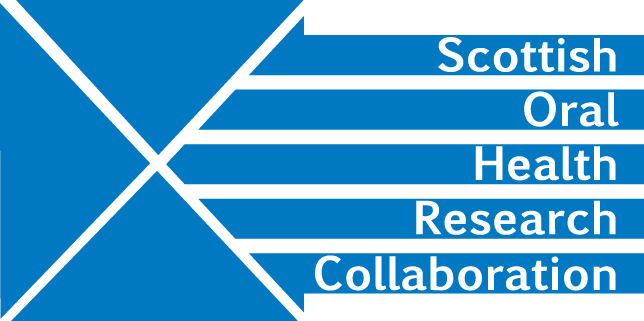 Minutes of the SOHRC: Craniofacial Research Group: Research leads Zoom meeting, 2.00-4.00pm, Wednesday 27th MayPresent: Peter Mossey, Ashraf Ayoub, Felicity Mehendale, Xianyang Ju, Angus Walls, Deirdre KelliherOngoing SOHRC Craniofacial Research projectsThe main projects here are Bodore Albaker’s studentship and the Zika virus collaboration.Future planning relating to synergies in expertise and resourcesSOHRC has a wealth of expertise in the Craniofacial Research Group with access to the Generation Scotland and other data and excellent analytical tools. XJ is an image analyst. The group needs to concentrate on developing proposals for future projects which could bring in external funding to further collaborative research.Collaborations on 3D imaging, 4D (animation), AI, machine learning and ALRBoth Glasgow and Dundee have 3-D imaging systems while Edinburgh is process on acquiring one though FM already has access to this facility through Paediatrics. Existing or developing links include:Mathematicians at DundeeInformaticians at EdinburghNHSUniversity of PittsburghQuestions to be answered:What additional expertise is required to establish excellent collaborations?Is the expertise in demand?Is the research translatable?What should the focus of this group be?	What can SOHRC contribute?Possible funders: could be Smile Train though this would be research using Smile Train data. FM will put a document together and send to AA and PM for comment and amendment.								Action FMPM will approach Priya Desai						Action PMCSOResearch CouncilsNIHR HTAEnsuring continuing educational elementThe potential Smile Train work could bring further opportunities for collaborative studentships.International Cleft Congress 2022 and SOHRCThis takes place in Edinburgh. The group needs to think about the SOHRC role.										Action ALLNext update for SOHRC Steering Committee?There will be no Steering Committee meetings in 2020.AOCB